Publicado en Sigüenza el 03/08/2018 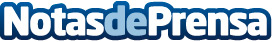 Alfonso Duch presenta mañana un libro sobre el Trienio Constitucional y su relación con Sigüenza En el Centro Cultural El Torreón de Sigüenza, a partir de las 20 horas. El libro lleva por título 'La Diócesis de Sigüenza, y su obispo, Manuel Fraile García, durante el Trienio Constitucional (1820-1823)'Datos de contacto:Ayuntamiento de SigüenzaNota de prensa publicada en: https://www.notasdeprensa.es/alfonso-duch-presenta-manana-un-libro-sobre-el Categorias: Historia Literatura Castilla La Mancha Eventos Patrimonio http://www.notasdeprensa.es